Publicado en Malabo, Guinea Equatorial el 06/02/2020 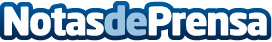 Guinea Ecuatorial acuerda una contribución solidaria de $ 2 millones para apoyar la lucha de China contra el coronavirusEl Consejo de Ministros de Guinea Ecuatorial ha acordado esta semana apoyar la lucha de China contra el coronavirus con una contribución solidaria de $ 2 millones. Presidido por Obiang Nguema Mbasogo, el Consejo de Ministros, expresó su más profundo apoyo y solidaridad al Gobierno chino en su lucha contra el brote globalDatos de contacto:African Energy Chambermarie@apo-opa.orgNota de prensa publicada en: https://www.notasdeprensa.es/guinea-ecuatorial-acuerda-una-contribucion Categorias: Internacional Medicina Sociedad Solidaridad y cooperación http://www.notasdeprensa.es